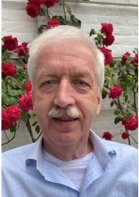 Binsbergen van, Jan ( 08-06-1949 ) en Ine, Pijnsweg 1, 6419 CH Heerlen. Lid 2020.		T. 045 5714645 / 06 5384399 jan@vanbins.com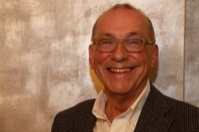 Bouckaert, Peter ( 20-12-52 ) en Lyan, Andromedasingel 1, 6418 KJ Heerlen. Lid 2020.		T. 06 54923645  bouckaert@home.nl 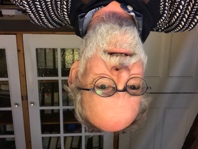 Braam, Jos ( 24-11-49 ) en Mieke, Pastoor Janssenstraat 8, 6141 AN Limbricht. Lid 2017.		T. 046 4521537  / 06 5526 5724  josbraam@gmail.com 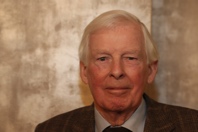 Daniëls, Libert ( 11-09-35 ) en José, Kochstraat 9, 6164 HA Geleen. Lid 2009.		T. 046 4745630  /  06 54756247   lft.daniels@12move.nl 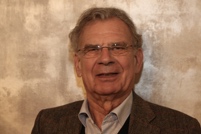 Doesborgh, Harry ( 31-01-43 ) en Josée, Juliana-Bernhardlaan 25, 6432 GV Hoensbroek. Lid 2015.		T. 045 5215510   doesborgh@planet.nl 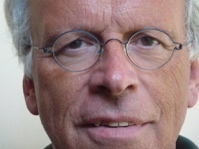 Evers, Hans (25-09-1949) en Jolande, Cortenstraat 10-C02, 6211HT Maastricht. Lid 1019T. 06-22780854. mailto:jlh.evers@gmail.com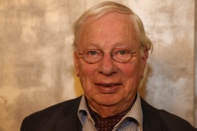 Faase, Frans ( 10-07-32 ), Residentie Terworm, Valkenburgerweg 102 6419 AW Heerlen Lid 1996.		T. 045 4054122  /  06 23078165   f.faase@home.nl 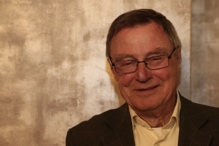 Groenewegen, Paul ( 07-09-39 ) en Henny, Salvador Allendedomein 13A, 6229 HW Maastricht 		Lid 2010.  T. 06 22909272   ppmgroen@home.nl 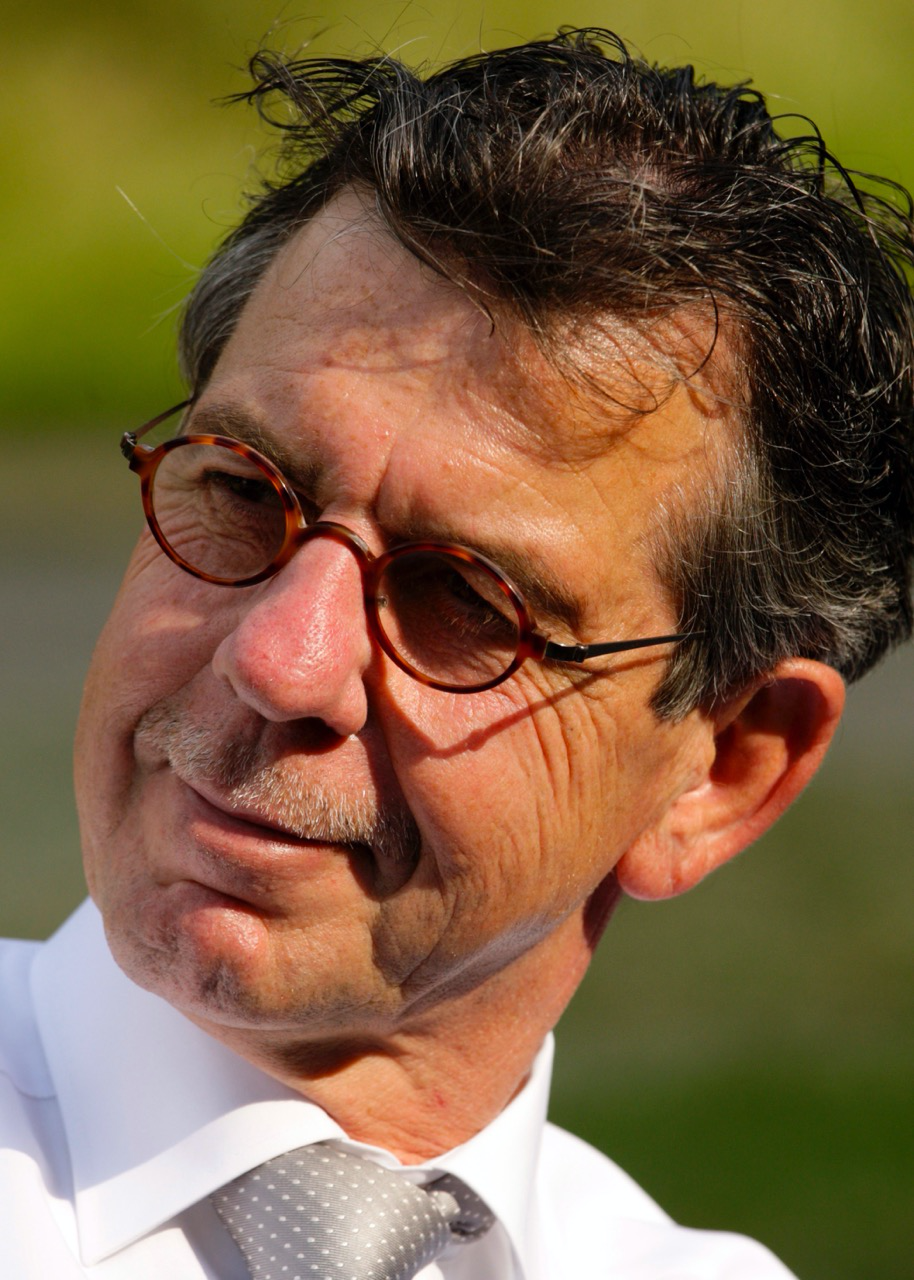 Hissel, Marcel ( 30-01-49 ) en Riecky, Stationsstraat 27A, 6365 CK Schinnen. Lid 2019.		T. 046 4432505  /  06 53748541  hissel@planet.nl   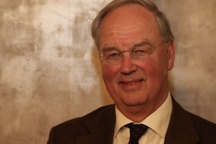 Hooites Meursing, René ( 06-07-49 ) en Greetje, Tomelweg 6, 6132 BS Sittard. Lid 2013.		T. 046 4581677   rhooitesmeursing@hotmail.com 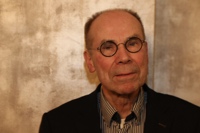 de Jeu, Wim (  04-03-43 ) en Froukje, Burg. Waszinkstraat 116, 6417 CX Heerlen, Lid 2018		T. 045 5111534   wdejeu@gmail.com  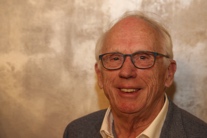 Kemps, Fons ( 09-05-42 ) en Ineke, Molenberglaan 52, 6416 EN Heerlen. Lid 2007.T. 045 5713984  /  06 14172003  aahw.kemps@gmail.com    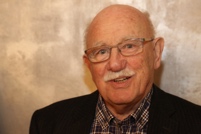 Ligtenberg, Peter ( 19-08-37 ), Paulinenstrasse 28, D 52146 Würselen. Lid 2005.		T. 0049 240583306  /  06 10035869   peterligtenberg@gmx.de 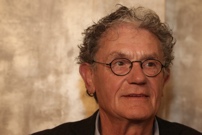 van Neer, Ad ( 09-04-48 ) en Odie, Zandweg 160, 6418 PB Heerlen. Lid 2017.		T. 045 8886477   advanneer@gmail.com 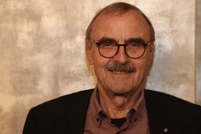 Ostertag, Günther ( 14-04-39 ) Kruisstraat 30, 6333 CS Schimmert. Lid 2015.		T. 045 4042307  /  06 53223337   guenther.ostertag@planet.nl 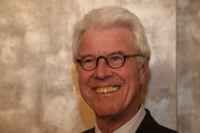 Prickartz, Eduard ( 30-05-49 ) en Ingrid, Pijnsweg 8, 6419 CL Heerlen. Lid 2018.		T. 045 5712742  /  06 50666480    info@eprickartz.nl 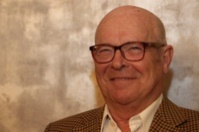 Smeijsters, Rob ( 30-07-44 ) en Truus, Geleenstraat 43, 6151 EW Munstergeleen. Lid 2018.		T. 046 2047083  /  06 47160153  smeysters@hotmail.nl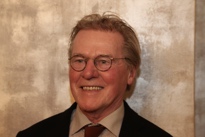 Streppel, Dick ( 17-10-39 ) en Els, Broek 20, 6351 AB Bocholtz. Lid 2014.		T. 045 5441824   els.streppel@gmail.com 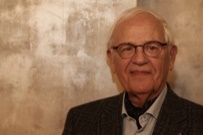 Wijnen, Piet ( 23-09-33 ) en Til, Sint Pietershof 59, 6411 KG Heerlen. Lid 2005.		T. 045 5440662  /  06 21804166   pjgwijnen@hetnet.nl   